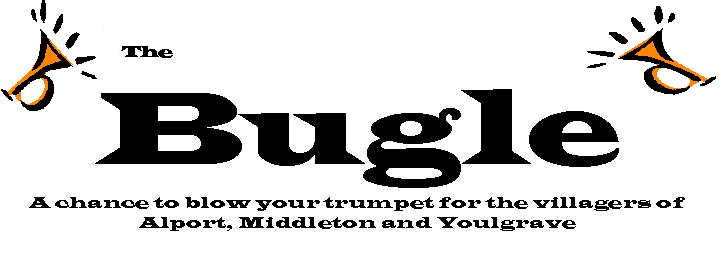 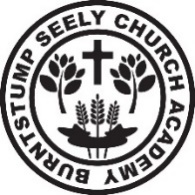 It’s nearly the Easter holidays and time for another Burntstump Bugle.  Doesn’t time fly?Easter Fun!Congratulations to our Easter Raffle Winners, Connie, Dejarna and Jind. Enjoy your hampers! Thank you to everyone who bought the tickets.  We raised over £80 - a much needed addition to school funds.  Thank you to our PTA.  Remember to decorate your eggs for tomorrow.  Some have already come in and they are fabulous! All entries will be on display in the hall in the afternoon.  The classes will vote for their winner and the prizes will be given out during Achievement Assembly – good luck to all! (Don’t forget to hard-boil your eggs!)We still have cakes to sell tomorrow so remember to send 50p if you would like your child to have one.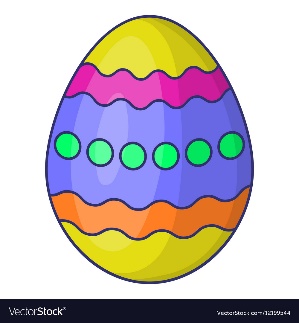 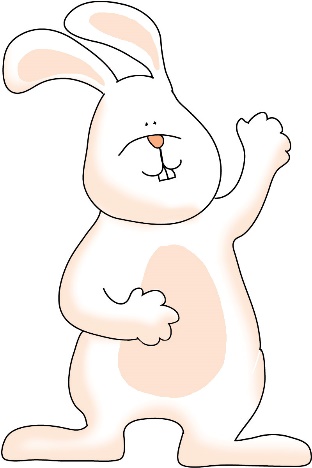 Fun to Come.Next half term is super busy! Our choir are singing at the Mansfield Music Festival at Mansfield Palace Theatre on 29th April – wish us luck.  Why not come along and cheer us on?KS2 SATs week is 13th - 16th May.  Go Y6, you’ve worked so hard!The Y5/6 residential is 23rd – 24th May.  Meeting for parents on 25th April at 6:00.Watch out for details later in the term about our annual ‘Picnic on the Pingle’ – a super Summer treat – and Sports Day.FundraisingWhat a generous lot you are!  Can you believe our Red Nose Day Danceathon made £1083.37 for Comic Relief?!  And to top it all, we had great fun dressing up and dancing!  We even did the conga around the school grounds! Phew!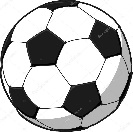 Footie!Our Football Team have played the last of their games this season and they have been amazing!  They have gone from strength to strength and have shown some real skill and super sportsmanship!  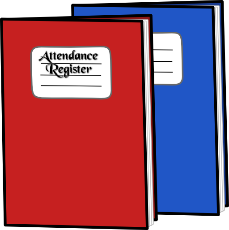 AttendanceWell done to our 100% attendees!  All of the children who have 100% attendance for Spring 2 (that’s since the half term break) will earn a certificate and an attendance voucher.  The choices of voucher are: pyjama day, toy day, slippers, be a TA for a lesson (KS2 only), non-uniform day and extra playtime.  The vouchers are proving very popular and so children are trying extra hard to be in every day.  That’s the best way to ensure they make the most of their time at Burntstump!  Our children who have had 100% attendance all year will have their names put in a draw for the family prize – which will be something the family can share.  Hmm…I wonder what that will be at Easter time?!Seeds please! 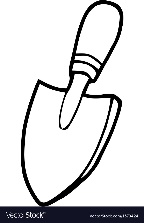 Our Little Acorns are intending to put their green fingers to the test and plant up our playground.  Any donations of seeds, vegetables and flowers, would be much appreciated.  Please remember, Little Acorns will need their wellies in school and also PE kits for next term.  Good luck with that Little Acorns (and their teachers!)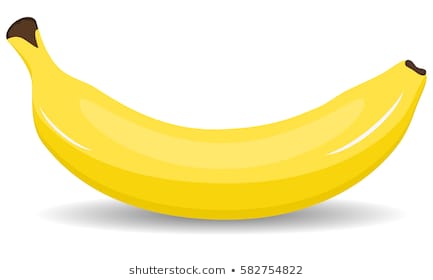 Healthy EatingWe are very keen to encourage healthy eating (and drinking!) in school.  Please remember that snacks should be healthy – so try to avoid sweets and chocolate.  Although children can bring juice with their packed lunches, water bottles for use during the day should contain water only. Summer SunAs we approach the Summer, hopefully we will get some good weather.  Remember to send your child with plenty of water, a sun hat and sun cream if the weather is nice.  PE kits should be in school at all times.  (We recommend they go home at the weekends to wash).A lovely Easter to all our children, friends and families, from all at Burntstump.Remember to look at our website:www.burntstumpchuch.notts.sch.ukand our Facebook page.